Getting Ready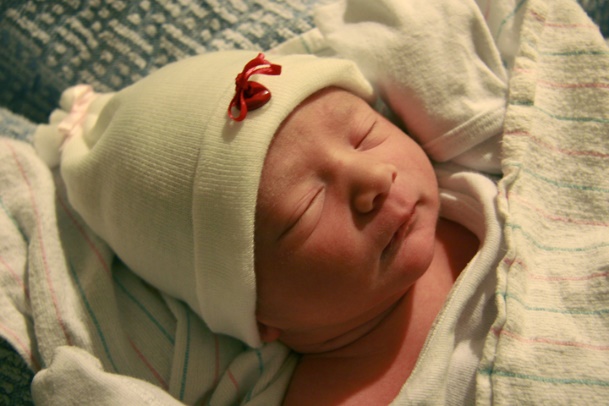 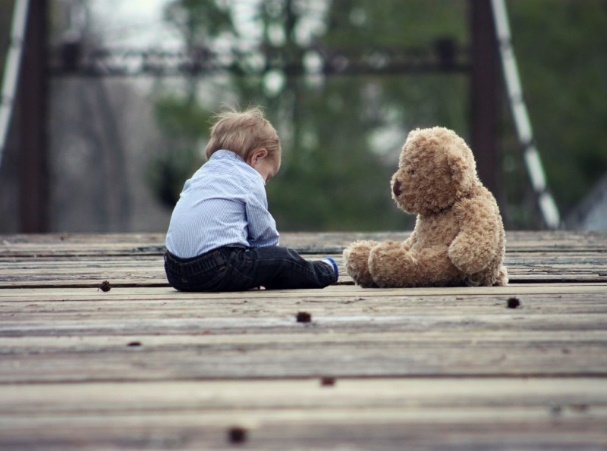 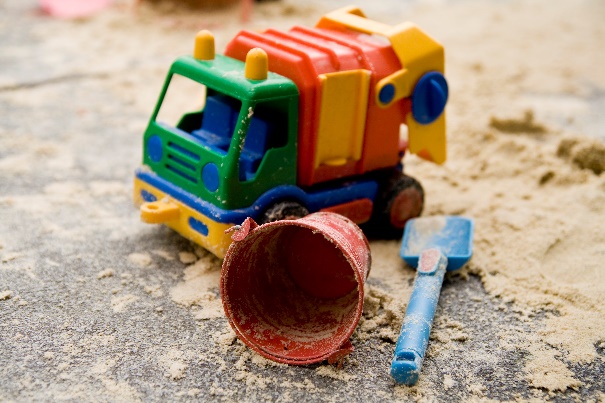 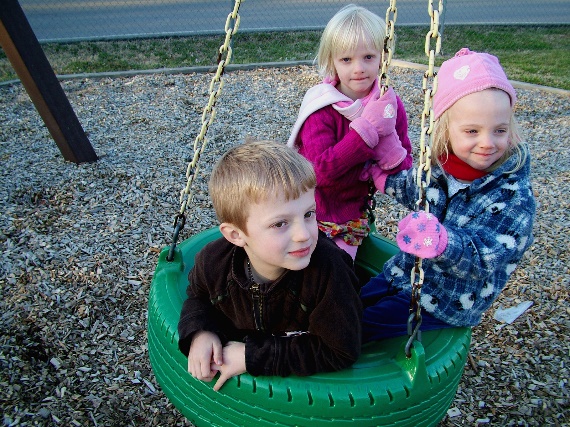 After Your Child Arrives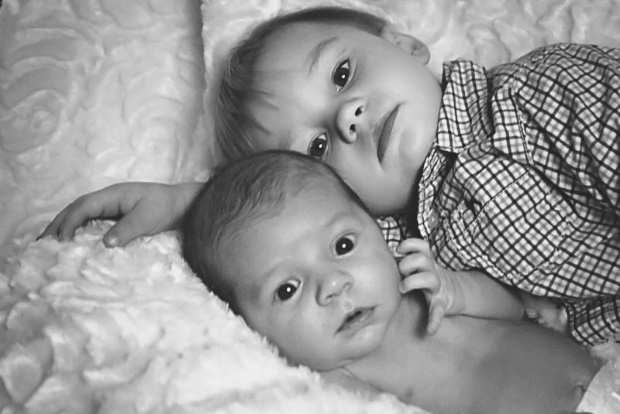 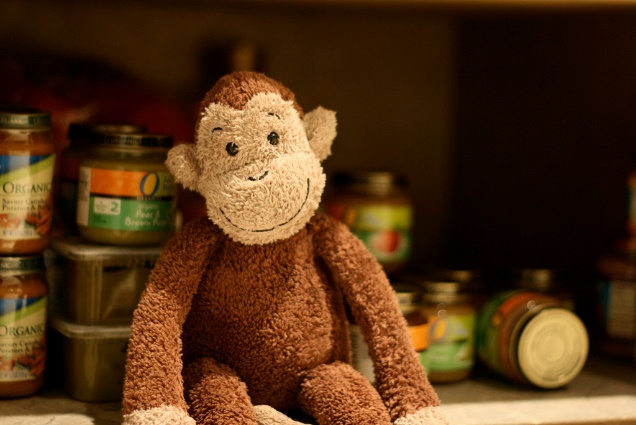 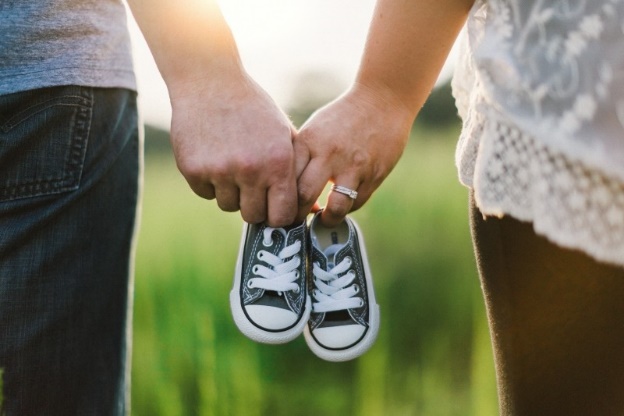 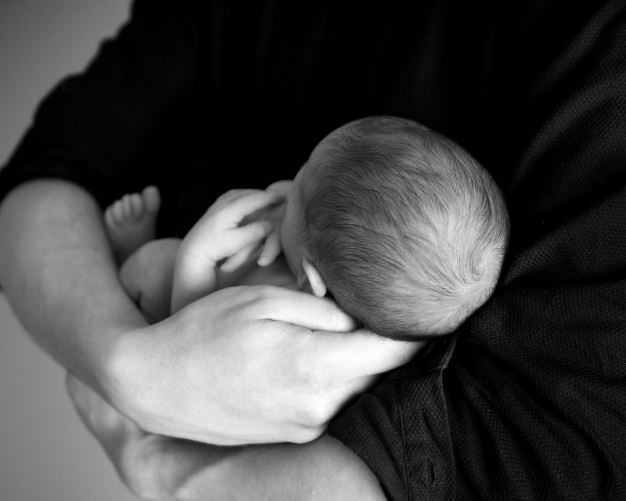 